                                    Melbourne          13-14-15 Mai 2022  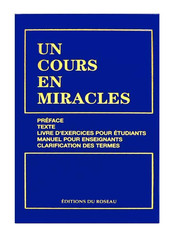 La prière est le plus grand don que Dieu ait fait à Son Fils en sa création. S. Intro.1,1. p. 11Elle était alors ce qu’elle doit devenir ; la seule voix que partagent Créateur et création … S.p.11 La prière est une voie offerte par le Saint-Esprit pour atteindre Dieu.    S. 1,1 p. 11La prière doit maintenant être le moyen par lequel le Fils de Dieu laisse de côté tout but et tout intérêt séparé et se tourne en sainte joie vers la vérité de l’union en son Père et lui-même.  S.2,4 p.11La prière n’a ni commencement ni fin.  S. II, 1,1 P 13La véritable prière doit éviter le piège de demander pour supplier. Demande , plutôt, à recevoir ce qui est déjà donné; à accepter ce qui est déjà là.  S. 1,7 p. 12Prier le Christ en qui que ce soit est une prière véritable parce que c’est un don de grâce fait à Son Père.   S.I.7,1 p. 13   Demander que le Christ ne soit que lui-même n’est pas une supplication .C’est un chant de grâce pour ce que tu es. S. I.7, 2 p. 13.Le secret de la véritable prière est d’oublier les choses dont tu penses avoir besoin. S.I.4, 1 p. 12 Aussi longtemps que dure la perception, la prière aura une place. T.3.V,10,1. P. 49Le pardon offre des ailes à la prière, pour rendre son essor facile et sa progression rapide.                                                                                                                                                               Sans son puissant soutien, il serait vain d’essayer de s’élever au-dessus du premier échelon de la prière, ou même simplement de tenter d’y monter.                                                                                                 Le pardon est l’allié de la prière, son frère dans le plan pour ton salut.                                                       Les deux doivent venir te soutenir,pour assurer tes pas et rendre ton but ferme et inchangeable.                                                                                                                                                                                   Voilà la plus grande aide                                                                                                                                           que Dieu destina à t’accompagner jusqu’à ce que tu L’atteignes.                                                                         La fin de l’illusion viendra avec cela.                                                                                                                         À l’inverse de la nature intemporelle de la prière, sa sœur,  le pardon a une fin .                                                  Car il n’en est plus besoin quand l’ascension est accomplie.                                                                           Mais maintenant  il a un but  au-delà duquel tu ne peux aller et n’as pas besoin d’aller. Accomplis cela, et tu es rédimé.                                                                                                              Accomplis cela, et tu es transformé!    Accomplis cela, et tu sauveras le monde.Documentation : 1.    Programme  -  Documentation 2.    Objectifs ?  Qu’est-ce que je veux aujourd’hui ? ( le Christ est notre conseiller)3.    Je suis tel que Dieu m’a créé.    Leçon 1104.    Je marche avec Dieu en parfaite sainteté.   Leçon 156 5.    J’invoque le Nom de Dieu et le mien.  Leçon 1836.    La lumière est venue.  Leçon 757.    Je suis la lumière du monde.        Le pardon est ma fonction en tant que lumière du monde.  Leçon 818.   La prière.    Les suppléments d’Un Cours En Miracles  p. 11-19   9.   Le pardon.  Les suppléments d’Un Cours En Miracles  p. 20-2610.  Prière et pardon , en ce jeudi de la Semaine Sainte. ( 2022) Extraits de UCEM 11.  Dieu est l’Amour dans lequel je pardonne.  Leçon 60 12.  Le pardon est la clef du bonheur Leçon 121.13.  Les ombres du passé.  T.17.  Le pardon et la relation sainte  T-17.III. p. 379-383  14.  La fonction particulière. T-25. La justice de Dieu.   T-25.VI. p. 567-568 15.  Le monde pardonné.  T-17 Le pardon et la relation sainte T-17.II.  p. 377-37916.  Le pardon et la fin des temps.  T-29.  Le réveil  T-29.VI.p. 661-66217.  Que je reconnaisse le problème afin qu’il soit résolu.  Leçon 79  18.  Ta grâce m’est donnée. Je la réclame maintenant.  Leçon 168 19.  Je sens l’Amour de Dieu en moi maintenant. Leçon 18920.  Tout ce que je donne est donné à moi-même  Leçon 12621.  Il n’est d’amour que celui de Dieu. Leçon 127 22.  Prière    Je suis béni en tant que Fils de Dieu  Leçon 40 à 50 23.  La réponse à la prière.  T-9.  L’acceptation de l’Expiation T-9.II. p. 175-17824.   Ma sainteté est mon salut  Leçon 39 26.   Qu’est-ce que le monde ? Livre d’exercice pour étudiants p. 430 27.   Comment le monde finira-t-il ? M.p.14 28.   Aimer mon Père, c’est aimer Son Fils.  Leçon 24629.   La Prière   Extraits du Cours en Miracles 30.  Prière à notre Père  T-16.VII. p. 37531.  La fin des illusions  Le pardon et la prière  T-16.VII. p. 372-37532.  Je ne suis pas un corps. Leçons 203-20533.  La maladie est une défense contre la vérité  Leçon 13634.  Par la grâce, je vis. Par la grâce, je suis délivré.  Leçon 16935. Prière du salut  Leçon 264Pardonner en s’unissant au Christ.    T-19. Atteindre la paix.        Laisse-moi être pour toi le symbole de la fin de la culpabilité                                                     .      et regarde ton frère comme tu me regarderais .        Je suis au-dedans de ta relation sainte, …      Or Celui qui est déjà là, il n’est pas possible de le tenir à l’écart.  Ta petite part consiste seulement à donner au Saint-Esprit l’idée entière de sacrifice. Et à accepter la paix qu’Il donne à la place … Ne cherche pas à l'extérieur de toi        T-29.VII. p. 663-656 Oublions le but du monde que le passé lui a donné.    … tu as seulement                                                       besoin  de décider que tu ne connais pas le but du monde. Les deux émotions.     T- 13.   Le monde non coupable           T-13.V.p.265-268  J’ai dit que tu n’avais que deux émotions, l’amour et la peur.       Si tu acceptes le fait que je suis avec toi, tu nies le monde et tu acceptes Dieu.   La fin des illusions    T-16. Le pardon des illusions     T-16.VII. P. 372-375   Aucune relation particulière n’est éprouvée dans le présent.   Dans l’instant saint la puissance du Saint-Esprit prévaudra, parce que tu t’es joint à Lui.    Aimer mon Père, c’est aimer Son Fils.     Leçon  246              J’accepterai la voie que Tu choisis pour que je vienne à Toi, mon Père.             Dieu peut-il être atteint directement ?  Anges   Extraits de  Un Cours en Miracles         Nul ne peut échouer qui cherche à atteindre la vérité.         Des anges éclairent le chemin ,  de sorte que toutes les ténèbres                    disparaissent,  et tu te tiens dans une lumière si brillante et si claire                                                   que tu peux comprendre toutes choses que tu vois.     …    Qu’est-ce que le jugement dernier ?  Leçon P. 472           Le jugement final sur le monde ne contient pas de condamnation.    La voix de Dieu me parle tout le long de la journée. Leçon 49  J’accepterai mon rôle dans le plan de Dieu pour le salut.  Leçon 98 